「何のために働くのか？」①年　　　　組　　　　番氏名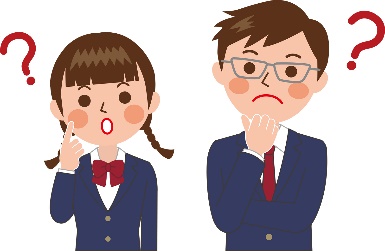 １　今，自分が興味・関心がある職業を１つあげてみましょう。　　　　２　働くうえで大切だと思うことについて，以下の表の９項目に順位をつけ，その理由を記入しましょう。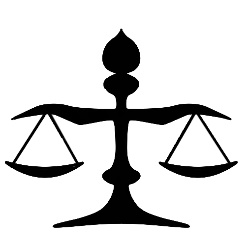 項　目内　　　　　容順　位順位をつけた理由変更した順位社会貢献社会や人のために役に立つこと自己実現やりたいことや生きがいを見つけること経済高い収入を得ること安定会社の倒産やリストラなどの心配がないこと人間関係仕事を通して親しい人間関係を作ること名誉仕事を通して地位や名誉を得ること環境仕事の場所や環境が快適なこと休暇休暇が十分にとれること創造自分のアイデアや発想が活かせること